Small turbines are produce less than 1000 w/sec and have a sweep area less than 200.In order to convert kinetic energy into electrical energy, small turbines typically require a minimum wind speed of   4 m / s.   Write equations to Complete Table 2., then complete Table 2. using your equations. From the equation        P = 𝞺A=  __________      𝞺 = _________   V = _________     A =  𝝅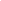 Simplified,  at each velocity                    100% of hours = ________________Table 1. Average wind speeds for Medford Note: Percents reflect the hours between 5am and 8pm starting Jan. 1, 2018 and ending Dec. 31, 2018.Write an equation to find P w/sec 		P= ______________Write an equation to find P w/min  	P= ______________Write an equation to find P w/hr   		P= ______________Table 2. Power generation of small turbines with a wind velocity of 4-5 m/s.Note: Use 4 m/s for your calculations.Once you have completed Table 2., use the same equations to determine the electrical output of the remaining wind speeds.Use 5 m/s, 6 m/s, 7, m/s, and 8 m/s for your calculations. (I highly recommend creating a google sheet.)Velocity (m/s)Percent TimeHours (Annual)Velocity (m/s)Percent TimeHours (Annual)1-4776-73.84-58.77-81.95-66.58+2.1P (w/hr)hoursP (w/yr)0.511.522.533.544.555.566.577.58